Osłuchanie się dzieci z piosenką Kocham Cię, Ti Amo, Je T'aime - Śpiewające Brzdące1. Usiądź mamo przy mnie bliskoI posłuchaj tych słów,Ty z pewnością znasz to wszystko,Jednak powiem to znów.Ref. Kocham Cię Ti Amo je taimeI nie pytaj mnie dlaczego tak jestTy jesteś mą mamą, wspaniałą kochanąJedyną na zawsze i kochasz mnie też.2. Popatrz mamo w moje oczyUjrzysz w nich miłość mą.Nawet bardzo późno w nocyŚpiewać będę Ci to.Ref. Kocham Cię Ti Amo je taimeI nie pytaj mnie dlaczego tak jestTy jesteś mą mamą, wspaniałą kochanąJedyną na zawsze i kochasz mnie też.https://www.youtube.com/watch?v=IdxQW3jqYtAPraca plastyczna serce dla mamy.Na szablonie serca dziecko wykleja wcześniej wydarte kawałki papieru.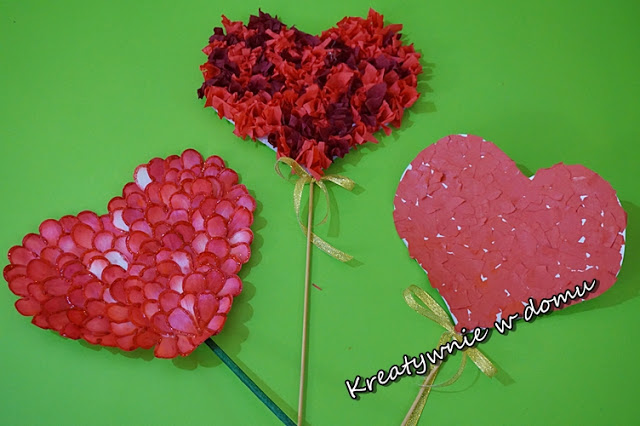 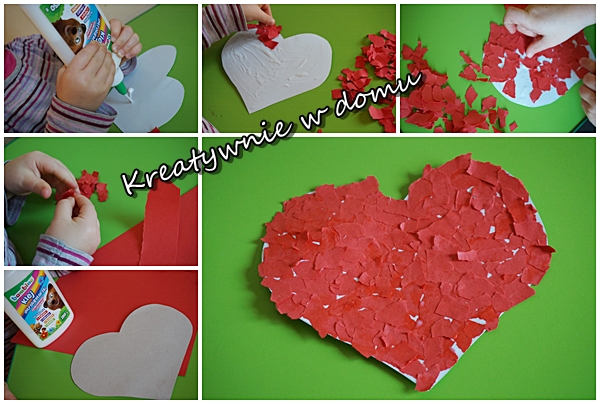 Można wykonać wersję 3D wtedy wydarte kawałki papieru zakręcami na ołówku i przyklejamy na szablon serca. 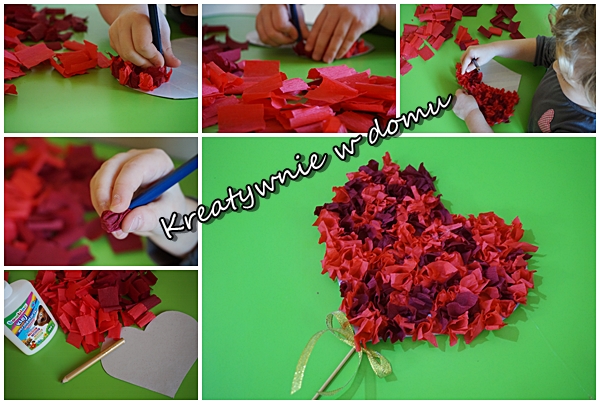  Wyklejone serduszko przyklejamy do wykałaczki, można je przymocować do drewienka lub włożył do doniczki z kwiatem. 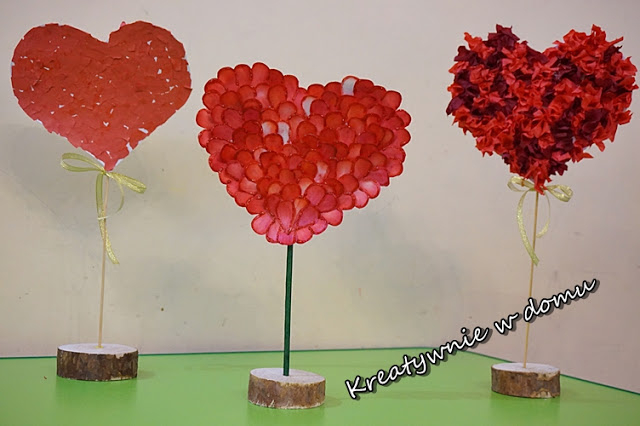 Życzymy owocnej pracy  A wszytkim Mamą w dniu ich święta składamy serdeczne życzenia  Ciocie z Grupy Wiewiórki 